Češi: premianti žlutých kontejnerů? (2)Cílem aktivity je vytvořit si komplexní obraz nakládání s plastovým odpadem včetně jeho silných a slabých stránek a možných řešení. První část pracovního listu je vhodným úvodem do problematiky, není však nezbytná k porozumění druhé části. Při práci s tématem je potřeba zdůraznit, že třídění odpadu je sice nejlepší ze špatných řešení v okamžiku, když už odpad máme, avšak nejlepší by bylo vůbec jej nevytvořit.Systém recyklace plastů v Česku_______________________________________________________Separace odpadu je často vnímána jako pomoc životnímu prostředí nebo jako chování přívětivé k životnímu prostředí. Faktem však zůstavá, že produkujeme obrovské množství odpadu, což rozhodně přírodě neslouží. Co je lepší než třídění odpadu?nevytvořit žádný, hledat možnosti, které vytvoří méně odpaduV pořadu jsou zmíněny některé silné a slabé stránky nakládání s odpadem v ČR. Označ plusem ty, které považuješ za přednosti, a minusem naopak nevýhody.dostupnost barevných kontejnerů v obcích+zákony, které nezvýhodňují produkci a využití výrobků z druhotných surovin-ochota obyvatel třídit+výkyvy cen druhotných surovin-zavedené fungující systémy odpadového hospodářství v mnoha obcích+zvyšující se objem plastů na jedno použití-vysoká různorodost kombinací použitých polymerů v různých plastových výrobcích-osvětové projekty příliš zdůrazňují třídění, avšak opomíjí prevenci vzniku odpadu-Následuje výčet v pořadu uvedených možností, jak složitou situaci s plastovým odpadem řešit. Úkolem je jednotlivé návrhy řešení pospojovat.skládkování musí zdražitfinanční podpora recyklace – všechny kroky, které vedou k recyklaci, musí být podporovány, dnes pouze dotřiďovánídaňové úlevy s cílem snížit cenu recyklované komodity i výrobku například nižší DPH pro recyklované výrobkypoptávka státu po recyklátu – například v zákoně o zadávání veřejných zakázek by si mohly státní instituce jako jedno z kritérií stanovit požadavek na výrobky z recyklátutvořit design výrobku tak, aby obsahoval co nejméně druhů plastů – čím méně druhů plastů, tím levnější technologie na separaci těchto materiálůpodporovat a obnovovat systém vratných lahvídát šanci novým technologiím, jako je rozklad plastů pyrolýzou, při níž vzniknou využitelné složkyTočená Kofola je prakticky bezobalová potravina, neboť sud, z něhož se točí, má nekonečně mnoho použití a sklenička se umyje. Pokud vám ji však natočí do kelímku, o bezobalovou konzumaci potraviny se již nejedná. Jaké jsou dnes možnosti, aby točený nápoj zůstal bezobalový – tedy v souladu s vizí ředitele české Kofoly?Výslovně požádat o skleničku, na festivalech využít vratných kelímků (např. nicknack, cupsystem), nosit si vlastní vymyvatelný kelímekZamysli se a uveďt jiný příklad, kdy vzniká zbytečný plastový obal, přestože má bezobalovou alternativu.Například energy drinky v plechovce vyměnit za domácí sirup ve vlastní vymyvatelné lahviVolné psaní: Vyber si jednu z nabízených otázek a věnuj 5 minut písemné odpovědi na samostatný list papíru. Využij styl „volného psaní“, který neklade důraz na mluvnickou a stylistickou dokonalost textu, ale na plynulost psaní. Nezastavuj se ani se nevracej zpátky, nech při něm mysl volně plynout a vše zapisuj.„Má smysl třídit plastový odpad?“„Co mohu změnit, abych vytvářel/a méně odpadu?“„Jsou Češi skutečně evropští šampioni v recyklaci?“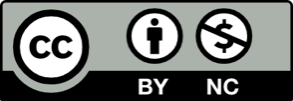 